Manage Myopic Traction Maculopathy With EaseThese guidelines can help you care for these patients in the clinic and the OR.By Barbara Parolini, MDMyopic traction maculopathy (MTM) is a pathology that affects 9% to 34% of eyes with high myopia (refractive error > 6.00 D and/or axial length > 26.5 mm).1-3 In high myopic eyes, different tractional forces act on the retina and fovea. Forces that are perpendicular to the retinal plane can cause maculoschisis or retinal detachment (RD). Forces that are tangential to the retinal plane can cause lamellar macular holes (LMH) and full thickness macular holes (FTMH).MTM is a spectrum of various clinical pictures. The recently introduced MTM staging system (MSS) describes the proposal of pathogenesis, the natural evolution, and the prognosis of MTM, and offers potential guidelines for management (Figure).4 The system defines the evolution of the disease in a direction perpendicular to the retina (stages 1-4) and tangential to the retina and the fovea (stage a-c). Outer LMHs may occur in stage 2, 3, and 4, while the presence of epiretinal abnormalities is possible in every stage. The retina can evolve from stage 1 to 4 and from pattern a to c simultaneously or separately. The mean time taken to evolve from one stage to the next ranges from weeks to 18 months. MTM stages might show a spontaneous improvement.5 However, my team determined that, when the eyes are followed for a long time, let’s say, more than two years, even after spontaneous resolution, the MTM may begin to evolve again.THE BEST MANAGEMENTAccording to our studies, to obtain the best efficacy/safety ratio, eyes with early stages of MTM with an intact fovea and good vision should be observed because progression is slow4,5. For more advanced cases, treatment is required. Forces perpendicular to the retinal plane, causing maculoschisis and RD, can be counteracted by placing a macular buckle (MB), which pushes the sclera toward the retina. Forces tangential to the retinal plane, causing LMH or FTMH, can be counteracted by pars plana vitrectomy (PPV), which creates a force pointing toward the center of the fovea. PPV can also counteract the forces perpendicular to the retinal plane exerted by the vitreous pulling the retina anteriorly.The suggested management strategies customized per stage are:6
Stage 1a: Observation and follow up in 1 year
Stage 1b: PPV only in case of significant drop in vision (but not recommended)
Stage 1c: PPV and internal limiting membrane (ILM) peeling

Stage 2a: Observation and follow up in 6 months
Stage 2b: MB, PPV afterward only if the residual LMH prevents significant visual improvement (but not recommended)
Stage 2c: Combined MB + PPV

Stage 3a: MB
Stage 3b: MB, PPV afterward only if the residual LMH prevents significant visual improvement (but not recommended)
Stage 3c: Combined MB + PPV

Stage 4a: MB
Stage 4b: MB, PPV afterward only if the residual LMH prevents significant visual improvement (but not recommended)
Stage 4c: MB + PPV (combined simultaneously or sequentially by attaching the retina first with MB and then treating the macular hole in a second step on the attached retina)
Possible complications of MB are superficial extrusion of the lateral arm of the MB (5%), diplopia (1%), temporary foveal detachment (1%), and temporal choroidal hemorrhage (0.5%)6,7Possible complications of PPV are temporary foveal detachment, worsening of the retinal stage, iatrogenic FTMH (20%), RD relapse, and proliferative vitreoretinopathy; other complications include cataract, vitreous hemorrhage, choroidal hemorrhage, retinal tears, and secondary glaucoma or hypotony8,9,10,11.Another advantage to using a MB to solve the schisis and RD secondary to MTM is avoiding the use of silicone oil. Standard or heavy silicone oil in highly myopic eyes inevitably leads to secondary glaucoma.
The surgical technique with an MB aims to counteract the pulling effect exerted on the retina by the elongation of the sclera. The buckling side of the device is placed behind the posterior pole to push the sclera anteriorly. Different models of MB have been proposed.7 Surgery may be performed under general or local anesthesia. For local anesthesia, we prefer sub-Tenon anesthesia with a blunt cannula to avoid the potential risk of scleral perforation with retrobulbar injections in highly myopic eyes.Surgery Steps [ART: subhead 2]Perform a superotemporal peritomy.Place a traction thread around the lateral and superior rectus muscles.Insert a chandelier light.Perform anterior chamber paracentesis to lower the IOP and help the insertion of the buckle.Position the MB behind the posterior pole.Use the panoramic viewing system and transillumination to check that the position of the MB is centered behind the macula.Once satisfied with the position of the MB, mark the position of the arm under the microscope to suture it to the sclera. This is the most crucial, difficult, and time-consuming part of the surgery. The surgeon must hold the arm of the buckle without moving the position in relation to the eye while the assistant surgeon cleans the area of blood and peribulbar tissue and marks the position of the MB arm.Use a Ti-Cron 6-0 suture (Medtronic) to fix the arm to the sclera.Check the position of the MB after suturing.Remove the chandelier lights and traction sutures and close the conjunctiva.ADDITIONAL GUIDELINESSurgeons should avoid excessive indentation of the sclera. The final profile of the retina and the sclera should be as flat and horizontal as possible, resembling a nonmyopic macula.Intraoperative OCT can assist in centering the MB and setting the right amount of indentation, although the procedure can be completed without intraoperative OCT.By following these guidelines, surgery comes with a good prognosis. The BCVA improves by an average of 2 lines. It is particularly important to highlight this achievement because highly myopic eyes with MTM are expected to improve only anatomically, not functionally, after surgery.61. Panozzo G, Mercanti A. Optical coherence tomography findings in myopic traction maculopathy. Arch Ophthalmol. 2004;122(10):1455-1460.2. Baba T, Ohno-Matsui K, Futagami S, et al. Prevalence and characteristics of foveal retinal detachment without macular hole in high myopia. Am J Ophthalmol. 2003;135(3):338-342.3. Benhamou N, Massin P, Haouchine B, Erginay A, Gaudric A. Macular retinoschisis in highly myopic eyes. Am J Ophthalmol. 2002;133(6):794-800.4. Parolini B, Palmieri M, Finzi A, et al. The new myopic traction maculopathy staging system. Eur J Ophthalmol. 2021;31(3):1299-1312.5. Shimada N, Tanaka Y, Tokoro T, Ohno-Matsui K. Natural course of myopic traction maculopathy and factors associated with progression or resolution. Am J Ophthalmol. 2013;156(5):948-957.e1.6. Parolini B, Palmieri M, Finzi A, Frisina R. Proposal for the management of myopic traction maculopathy based on the new MTM staging system. Eur J Ophthalmol. 2021;31(6):3265-3276.7. Parolini B, Frisina R, Pinackatt S, Mete M. A new L-shaped design of macular buckle to support a posterior staphyloma in high myopia. Retina. 2013;33(7):1466-1470.8. Arumi JG, Boixadera A, Martinez-Castillo V, Zapata MA, Macià C. Surgery for myopic macular hole without retinal detachment. Eur Ophthalmic Rev. 2012;6(4):204-7.9. Woo SJ, Park KH, Hwang JM, Kim JH, Yu YS, Chung H. Risk factors associated with sclerotomy leakage and postoperative hypotony after 23-gauge transconjunctival sutureless vitrectomy. Retina. 2009;29(4):456-463.10. Curtin BJ, Iwamoto T, Renaldo DP. Normal and staphylomatous sclera of high myopia. An electron microscopic study. Arch Ophthalmol. 1979;97(5):912-915.11. Coppola M, Rabiolo A, Cicinelli MV, Querques G, Bandello F. Vitrectomy in high myopia: a narrative review. Int J Retina Vitreous. 2017;3:37.Barbara Parolini, MDVitreoretinal Surgeon, Eyecare Clinic, Brescia, Italyparolinibarbara@gmail.com Financial disclosure: I have no financial disclosureMain article figure: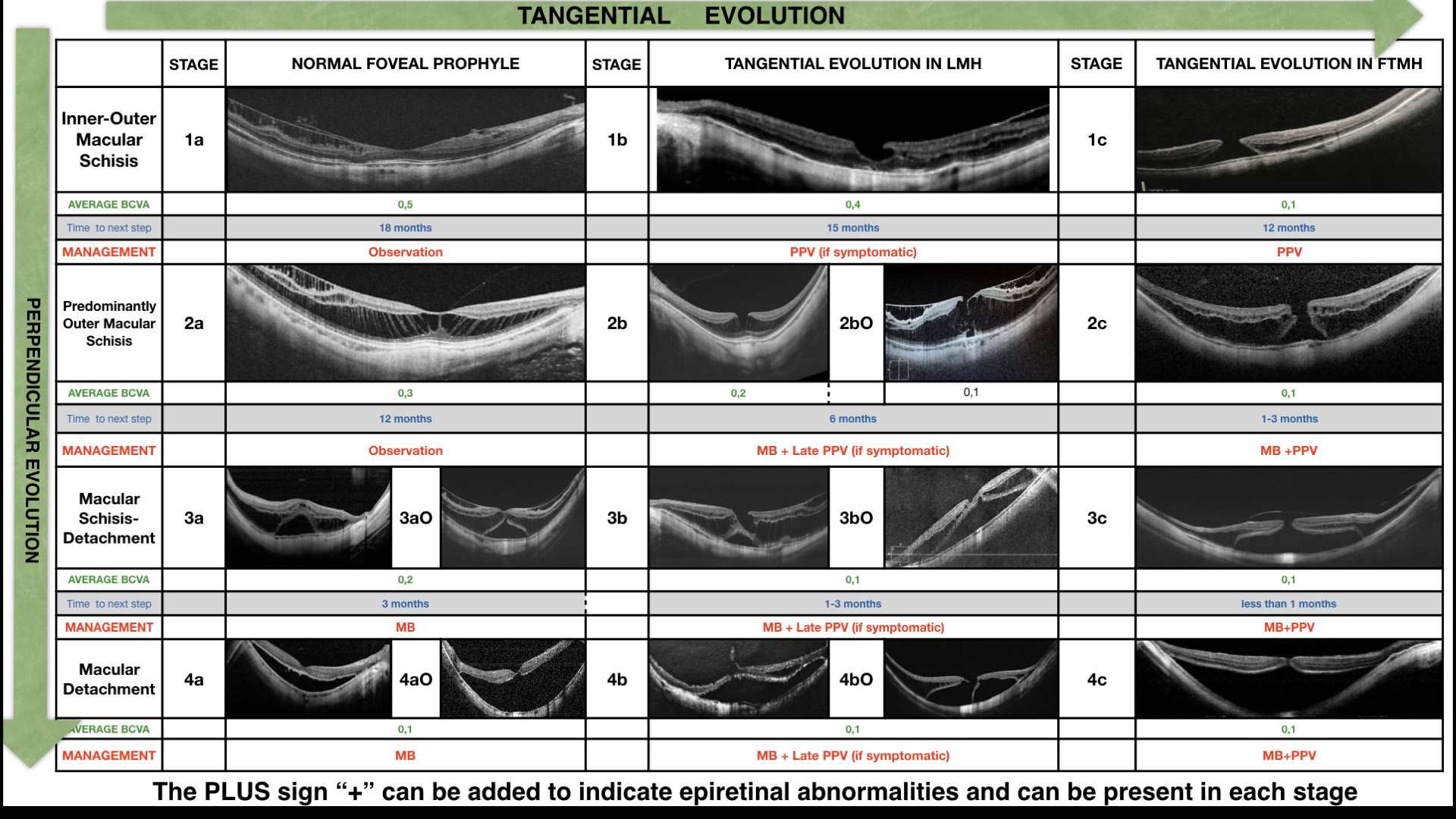 Figure. In the myopic traction maculopathy staging system, the four rows represent the evolution of the disease in a direction perpendicular to the retina from inner/outer schisis to complete macular detachment. The three columns represent the evolution in a direction tangential to the retina and the fovea from normal fovea to FTMH. The outer LMH is marked as O and may occur in stage 2, 3, and 4. The presence of epiretinal abnormalities is marked as + and are possible in every stage.[ART: please create a sidebar with the below case reports]PATIENT EXAMPLESCase No. 1A 53-year-old female patient presented with MTM stage 4c (Figure 1A and 1B). BCVA was 0.05 with -25 spherical equivalent. Axial length was 38 mm. The patient underwent a combined PPV+ MB + ILM peeling and ILM flap on the associated FTMH, with SF6 gas injection. Face-down positioning was advised for 3 days postoperatively.At 1 month follow-up, the retina was attached and the hole was closed (Figure 1C and 1D). BCVA was 0.2 with -23 spherical equivalent. The patient underwent cataract surgery obtaining a final BCVA of 0.6 with -3 spherical equivalent at 9 months after PPV + MB surgery.Case No. 2A 47-year-old male patient presented with MTM stage 3a (Figure 2A). BCVA was 0.05 with -22 spherical equivalent. Axial length was 31.7 mm. Microperimetry showed a large scotoma (Figure 2B).The patient underwent an MB-only procedure that lasted 30 minutes. At 1 month follow-up, the retina was attached (Figure 2C) and remained attached until the 12-month follow-up. BCVA improved to 0.7 with -19 spherical equivalent. Microperimetry showed disappearance of the scotoma postoperatively (Figure 2D).[end]SIDEBAR IMAGES: 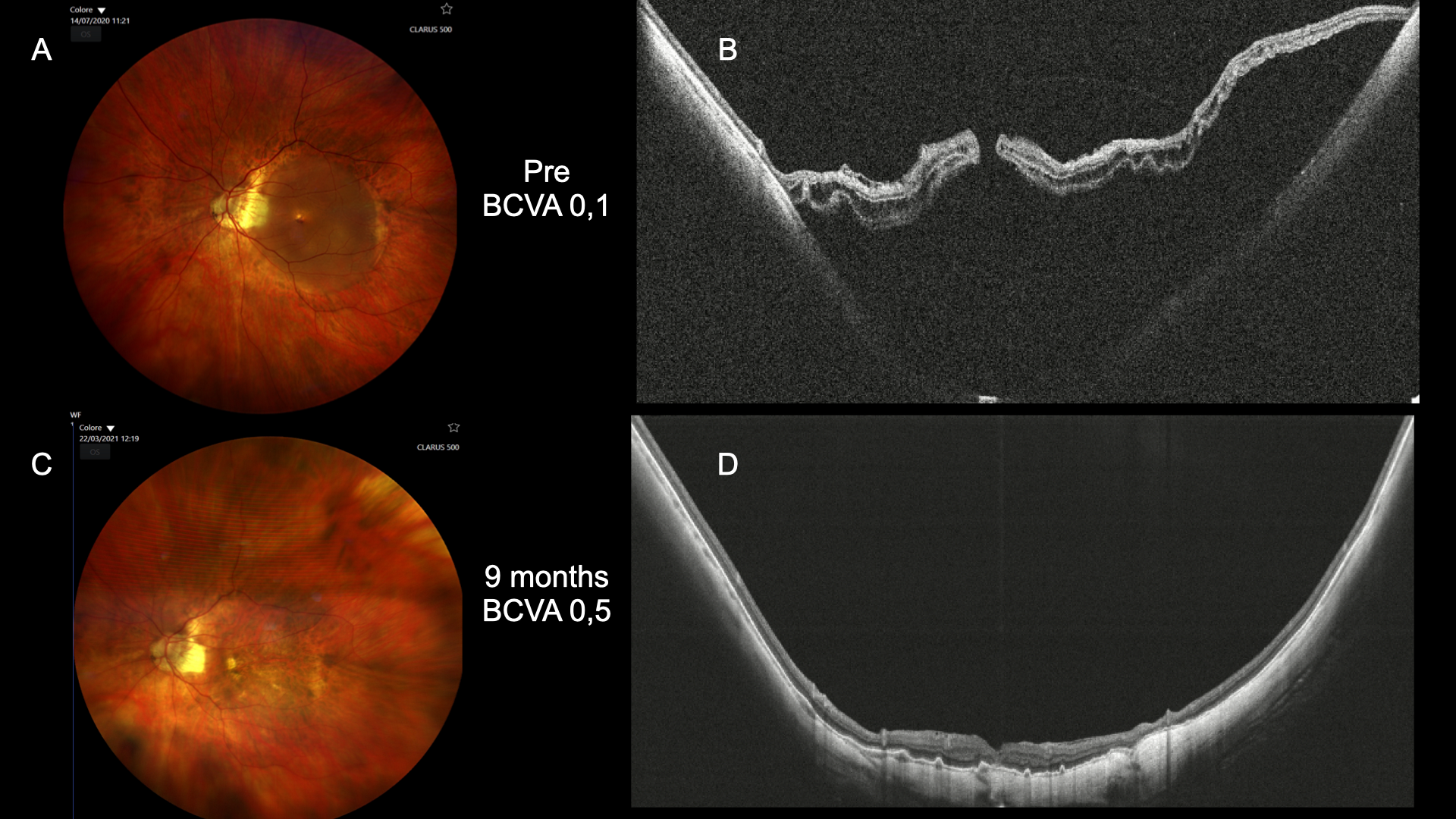 Figure 1. MTM stage 4c (A, B). At 1 month follow-up, the patient’s retina was attached and the hole was closed (C, D).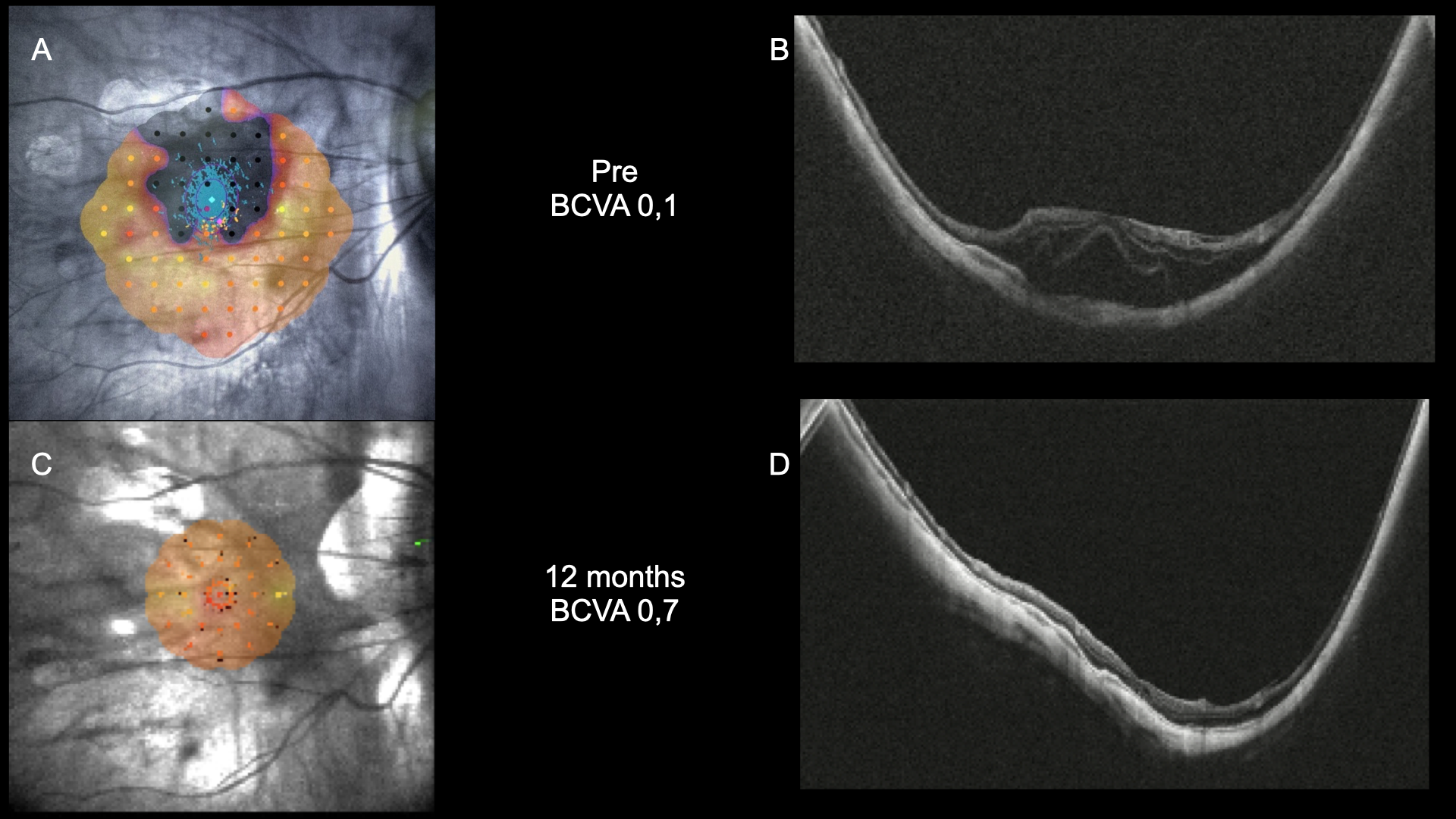 Figure 2. MTM stage 3a (A). Microperimetry showed a large scotoma (B). At 1 month follow-up, the patient’s retina was attached (C) and microperimetry showed disappearance of the scotoma postoperatively (D).